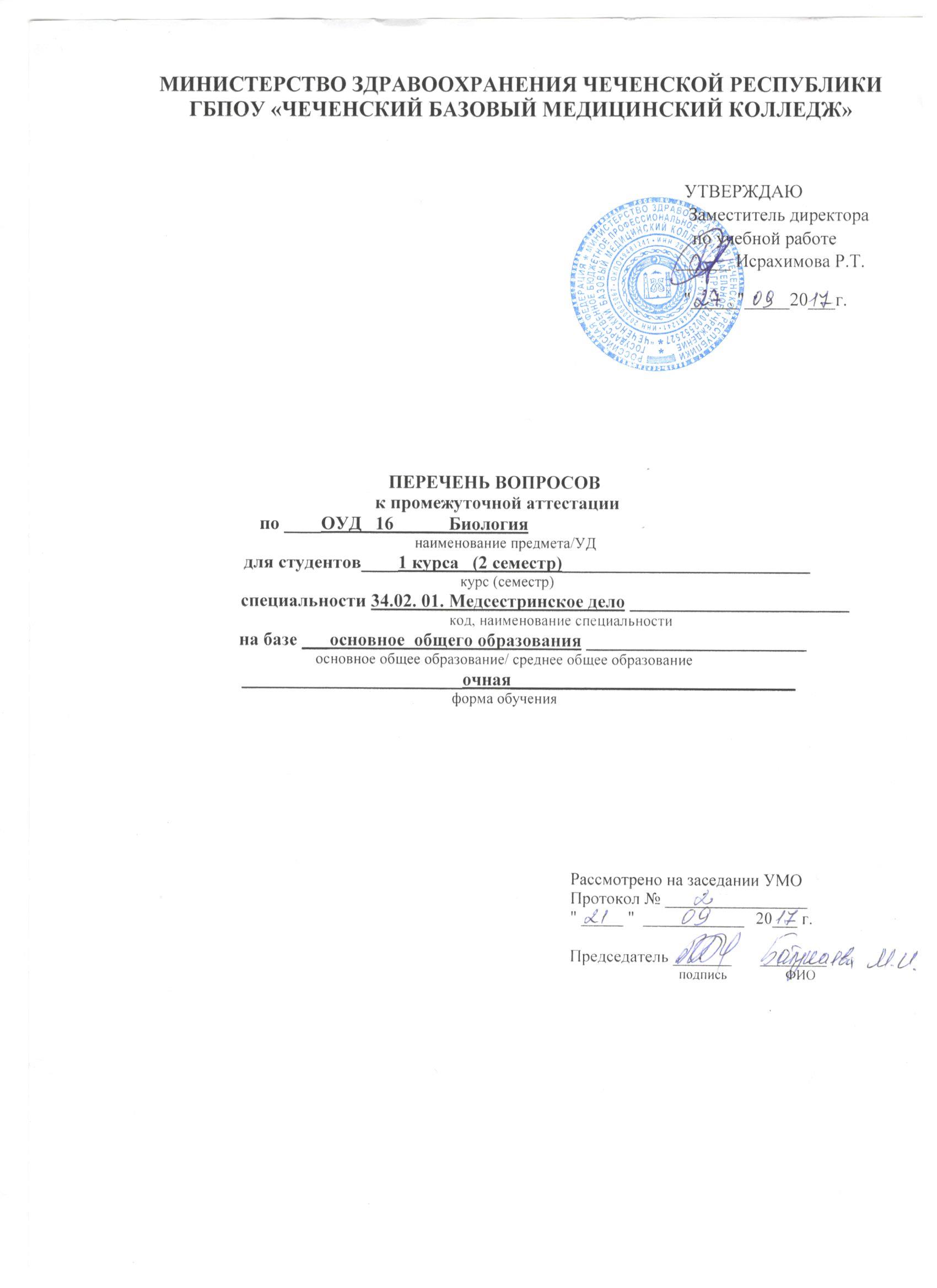                                                Экзаменационные вопросы по Биологии:Одомашнивание  как начальный этап селекции. Приспособленность - как результат действия факторов эволюции. Мутационная изменчивость. Наследственность и размножение. Нуклеиновые кислоты. Строение, функции ДНК. Сцепленное наследование генов. Учение Ч. Дарвина. Сознательный и бессознательный отбор. Гибридологический метод изучения наследования признаков. Второй закон Менделя. Половое размножение. Развитие половых клеток.  Деление клеток. Методы современной селекции. Вид. Критерии вида. Определение вида. Популяция. Генетический критерий. Строение белков. Формы естественного отбора в популяциях. Форма естественного отбора. Половой отбор. Генетический код. Синтез и свойства. Лизосомы. Строение и функции. Ядро. Строение ядра. Особенности строения растительной клетки. Деление клеток. Образование половых клеток и оплодотворение.  Доказательства эволюции.  Учение Дарвина об искусственном отборе. Прокариоты и эукариоты. Изоляция -эволюционный фактор. Модификационная и наследственная изменчивость человека.  Модификационная изменчивость. Свойства экосистем. Рибонуклеиновая кислота.Гибридологический метод изучения наследования признаков. АТФ и другие органические соединения. Наследственность и изменчивость. Функции белков. Внутривидовая борьба. Наследственность и размножение. Учение Ч. Дарвина внутривидовая борьба.Дрейф генов – фактор эволюции. Генетика пола. Мейоз. Половое размножение. Структура и функции клетки. Методы современной селекции. Современные взгляды на возникновение жизни. Биополимеры. Углеводы, Липиды. Взаимодействие генотипа и среды. Биологические полимеры. Нуклеиновые кислоты. Размножение организмов. Деление клетки. Митоз. Цитоплазма. Плазматическая мембрана.Наследственная изменчивость организма. Состав клетки. Неорганические соединения. Видообразование как результат. Межвидовая борьба. Клетка элементарная единица живой системы. Формы естественного отбора в популяциях.Методы современной селекции. Неклеточные формы жизни. Вирусы. Фотосинтез. Запасание энергии света в биологических аккумуляторах. Эндоплазматическая сеть. Рибосомы, комплекс  Гольджи, митохондрии. Дигибридное скрещивание. Третий закон Менделя. Прокариотическая клетка. Половое размножение. Первое мейотическое деление. Неорганические вещества входящие в состав клетки. Свойства белков. Органические вещества клетки. Приспособленность-как результат действия факторов эволюции. Генетическая информация. Удвоение ДНК. Генотип и фенотип. Аллельные гены.